Традиции инситного искусства Витебской области Место нахождение: г.Витебск, д.Копти, д.Мазолово Витебского района, г.п.Бешенковичи, г.Браслав, г.Верхнедвинск, г.п.Освея, д.Ляшчылава, д.Янина Верхнедвинского района, г.Городок, д.Огурцы Городокского района, г.Дубровно, д.Погодина Дубровенского района, г.п.Лиозно, д.Осипенки, д.Добромыслы Лиозненского района, г.Лепель, г.Глубокое. Инситное (наивное) искусство является отраслью изобразительного искусства, творцы которого не имеют профессионального образования и работают в соответствии с собственным пониманием красоты и потребностью самовыражения. «Іnsіtus» на латыни означает «дан от природы». Данный вид искусства занесён в Государственный список историко-культурного наследия Республики Беларусь в 2020 году. В Лиозненском Доме ремёсел в данном направлении работают члены народного клуба «Крыніцы» Т.А. Седнева и В.И. Ершов. 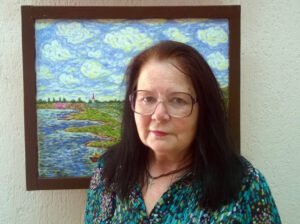 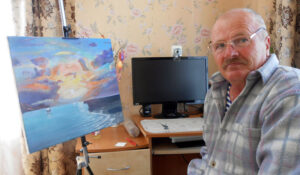 